Czym jest scena?Jak prawidłowo przygotować scenę do wydarzenia kulturalnego oraz z jakich elementów musi się składać?Wiele wydarzeń kulturalnych odbywa się, za sprawą występów na specjalnych scenach. Scena jest miejscem dla artystów i innych osób, które dostarczają rozrywkę określonej widowni. W związku z tym, iż przebywa na nich masowa ilość ludzi, warto zastanowić się jak poprawnie zabezpieczyć takie miejsce, aby zadbać o bezpieczeństwo wszelkich osób bawiących się przed sceną.Jak wygląda organizacja sceny?Organizacja koncertów lub innych wydarzeń jest bardzo wymagająca i różnorodna w zależności od konieczności montowania konkretnych elementów estradowych. Organizatorzy imprez masowych muszą także spełniać wiele wytycznych i określonych norm prawnych, aby w sposób bezpieczny móc przeprowadzać wybrane imprezy na konkretnej scenie. Wymagane jest korzystanie z dodatkowych kratownic i innych rodzajów zabezpieczeń, w sytuacjach kiedy na scenie znajduje się spora ilość osób. Również warto brać pod uwagę ilość widowni, w kontekście montowania specjalnych barier, aby zapewnić artyście bezpieczeństwo. Masowe imprezy wiążą się z dużym ryzykiem nieprzewidzianych zdarzeń, dlatego warto zadbać o najwyższy poziom bezpieczeństwa.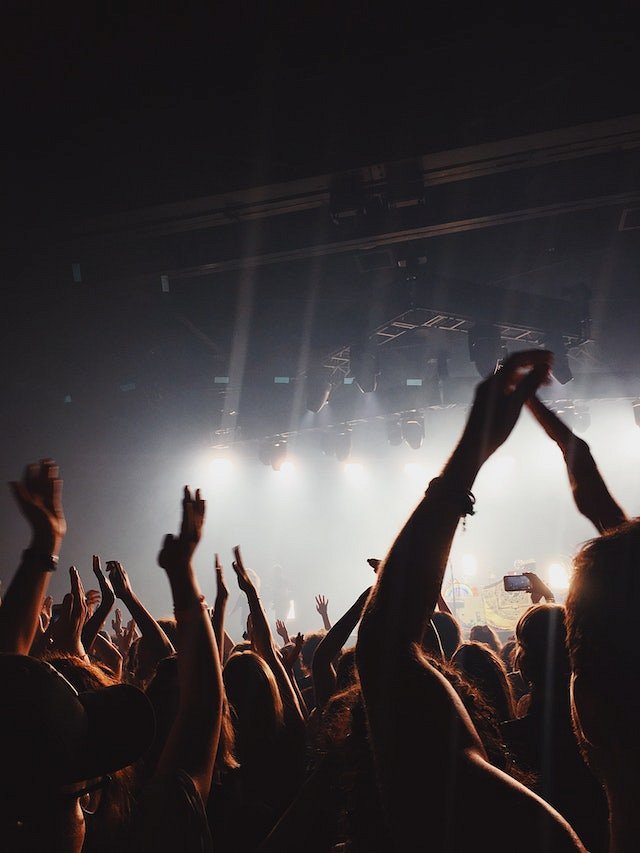 Jakie są elementy sceny?Jeżeli kiedykolwiek zastanawiałeś się, z jakich elementów składa się scena, musisz zadać sobie pytanie, jakiego ma być przeznaczenia, ponieważ istnieje wiele różnych branż, które różnią się od siebie znacznie. Jednakże ogólnymi elementami sceny, możemy określić barierki, zadaszenie oraz konstrukcje wspierające oświetlenie, nagłośnienie lub wiele innych. Scena musi posiadać również określone wejście, ponieważ nie można pozwolić sobie na to, aby ktoś z niej spadł lub miał problemy z wejściem na górną warstwę, podczas swojego występu.